Pediatric Anesthesiology Fellowship
Department of Anesthesiology and Critical Care Medicine
The Johns Hopkins Medical Institutions
Charlotte R. Bloomberg Children’s Center
1800 Orleans Street
Baltimore, MD 21287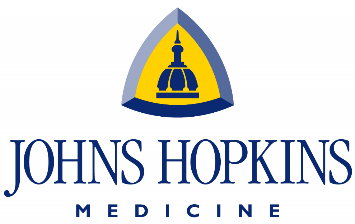                      SCHOOL OF MEDICINEEIGHTH ANNUAL ADVANCED PEDIATRIC ANESTHESIOLOGY FELLOWSHIP BOOTCAMPSATURDAY, APRIL 15, 2023  Parking InstructionsPark in the Orleans Street Garage (Main Hospital Parking) at 1795 Orleans Street.After entering the garage and traveling past one row of parked cars, turn left and continue to the ramp going down to the lower level of the garage.At the bottom of the ramp you will see parking spots near the elevators.  Take the elevators to the 4th floor.  Turn left and walk over the Children’s bridge to the Bloomberg’s Children Center.Upon entering the Bloomberg’s Children Center building, walked down the ramp to the security desk to check in.  From there ask the security staff to direct you to the Schaffer Auditorium which is just around the corner from the security desk.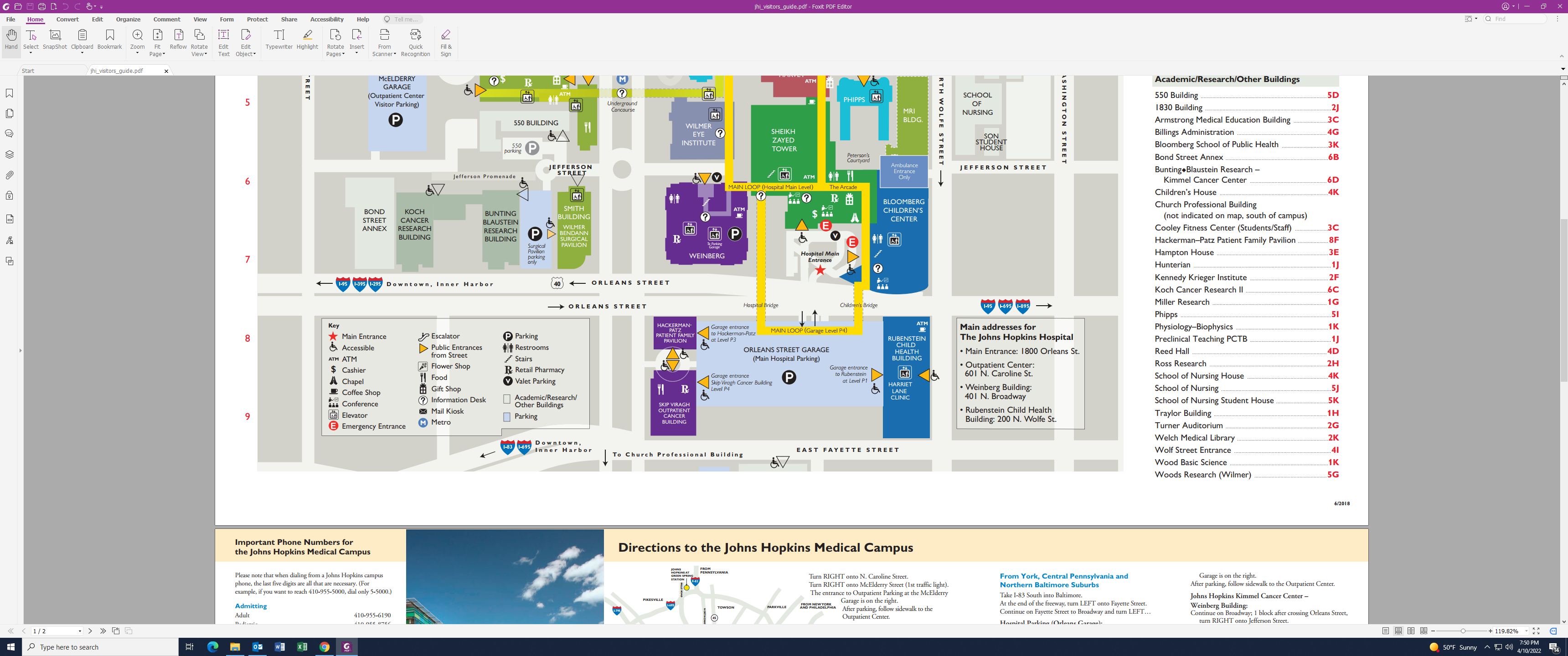 